Morning maths Monday 8th February 2021WALT: check calculations using the inverse.Check these answers are correct by using the inverse. Use a formal written method. Morning maths Tuesday 9thFebruary 2021WALT: round to the nearest tenth.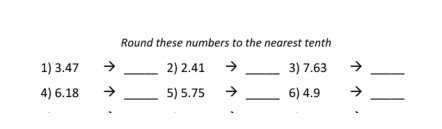 Morning maths Wednesday 10th February 2021WALT: Order negative numbers.  Put these numbers in descending order:-7, 3,  6,  -3,  2				_________________________________________0,  -6,  2,  8,  -3				_________________________________________2,  0,  -7,  -2,  9				__________________________________________1,  -7,  8,  -11,  10				___________________________________________-14,  8,  15,  -15,  7				___________________________________________Morning maths Thursday 11th February 2021	WALT: understand Roman numerals.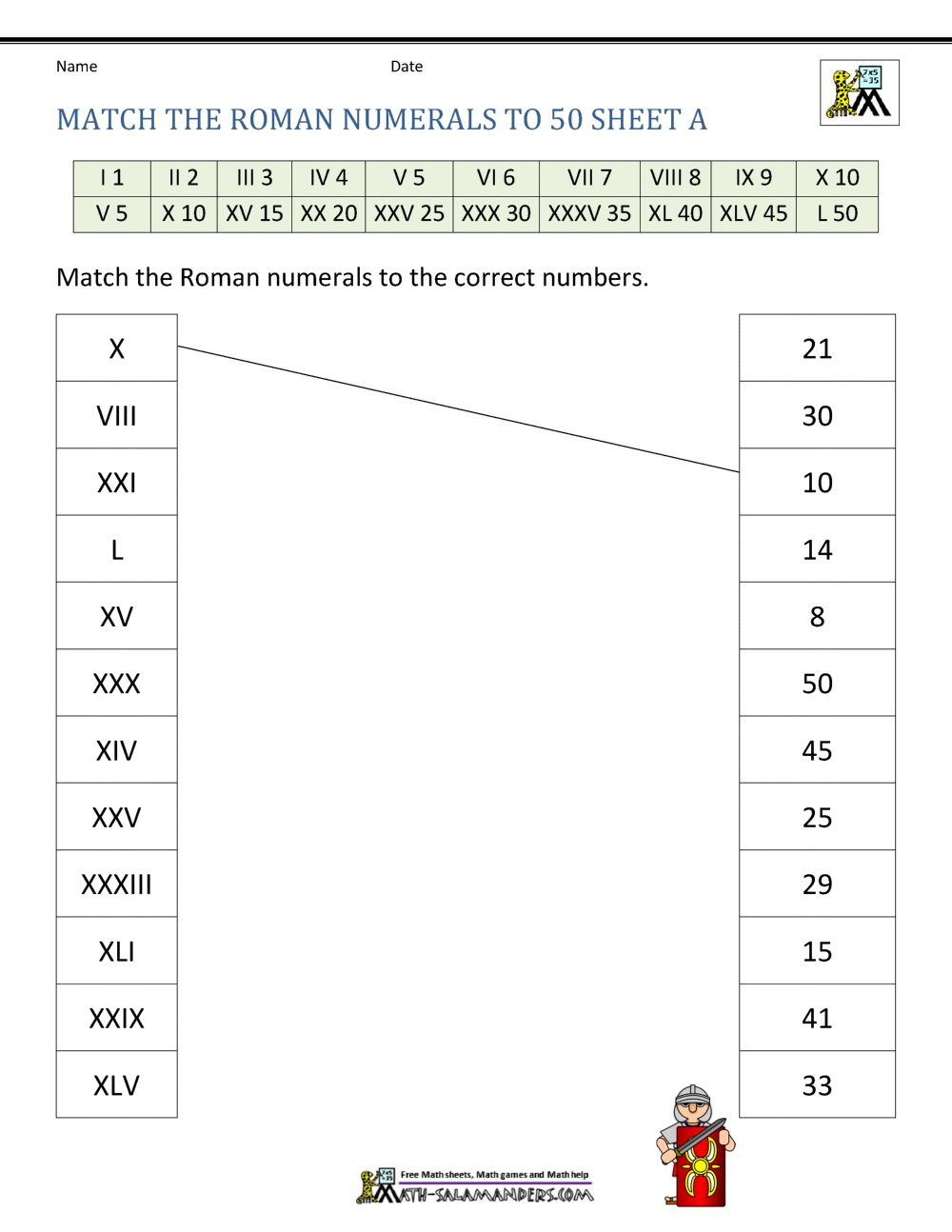 Morning maths Friday 12th February 2021WALT: multiply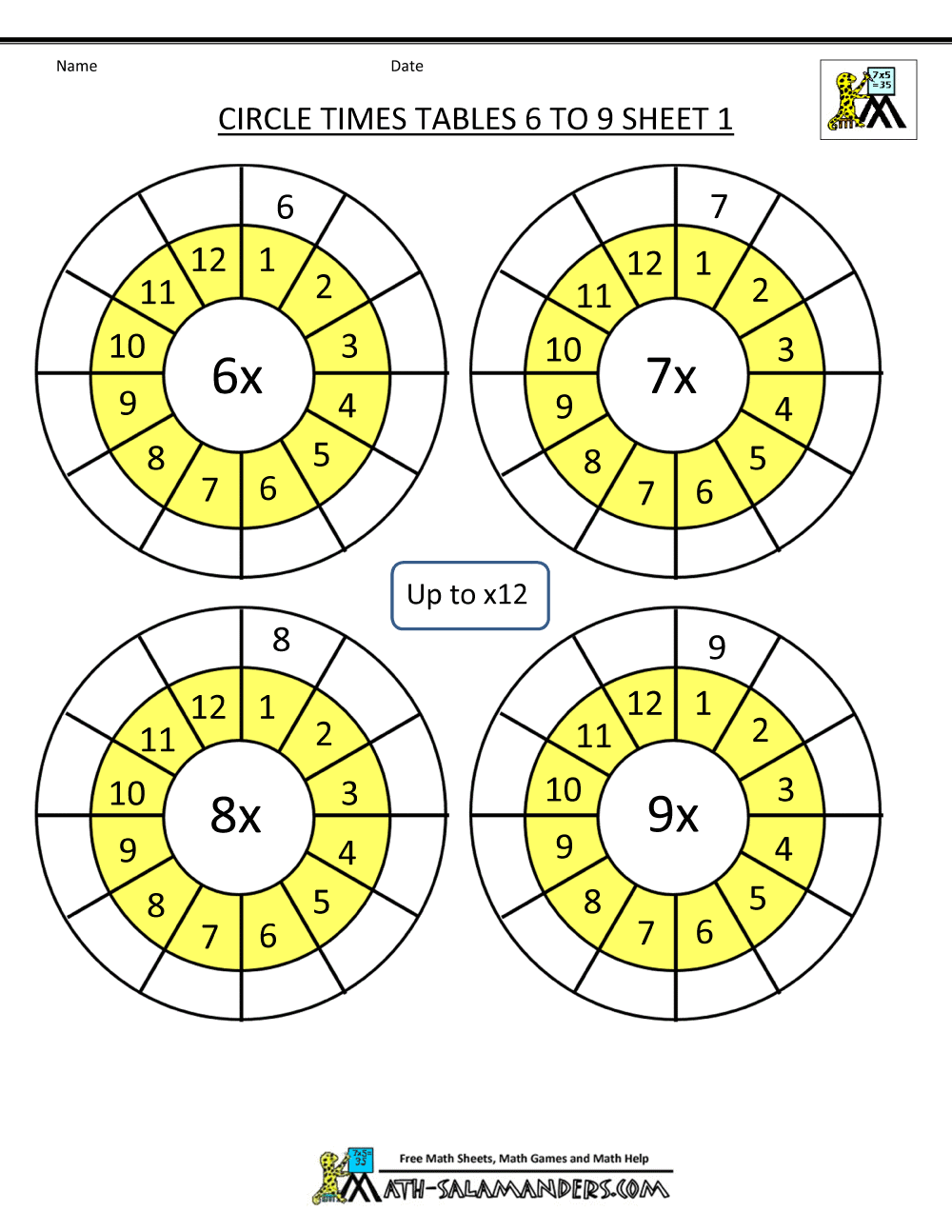 8.67 + 9.8 = 18.47CorrectIncorrectInverse?9.5 - 9.01 = 9.4CorrectIncorrectInverse?6.42 + 8.6= 14.02CorrectIncorrectInverse?8.37 - 4.6 = 3.77CorrectIncorrectInverse?8.14 + 8.1 = 16.24CorrectIncorrectInverse?9.99 - 9.3 = 0.06CorrectIncorrectInverse?6.78 + 7.8 = 15.16CorrectIncorrectInverse?9.99 - 9.66 =1.03CorrectIncorrectInverse?